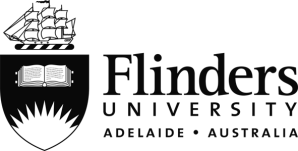 MSS Third Year Undergraduate and First Year Master of Teaching Professional ExperienceINTERIM REVIEW – COMPLETED BY THE MENTORTo be completed by Friday, end of Week 2.Please select the appropriate statement below:.      .	At this stage, I am highly satisfied with the progress of this Pre-service Teacher..      .	At this stage, I am satisfied with the progress of this Pre-service Teacher..      .	At this stage, I have some concerns about the progress of this Pre-service Teacher..      .	I consider this Pre-service Teacher may be at risk of not being able to meet the requirements of the Australian Professional Standards for Teachers.Please provide some written feedback regarding areas of strength and areas needing improvement.Professional Knowledge (Strengths):Development required in the areas of:Professional Practice (Strengths):Development required in the areas of:Professional Engagement (Strengths):Development required in the areas of:Mentor:		Date:I have read this interim review.Pre-service Teacher:	Date:PST, please scan and email Interim Reviews to the university liaison on Monday of Week 3. Pre-Service Teacher Student ID:MentorLearning Area:University LiaisonDate: